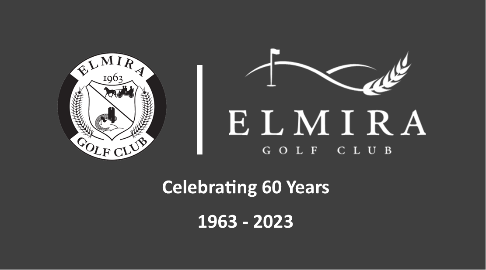 Information Updates Coming Soon